«Приложение 3			к приказу Министерства образования и науки Донецкой Народной Республики от   08.09.2015г. № 468»Образцы бланков Почетной грамоты, Грамоты и Благодарности Министерства образования и науки Донецкой Народной Республики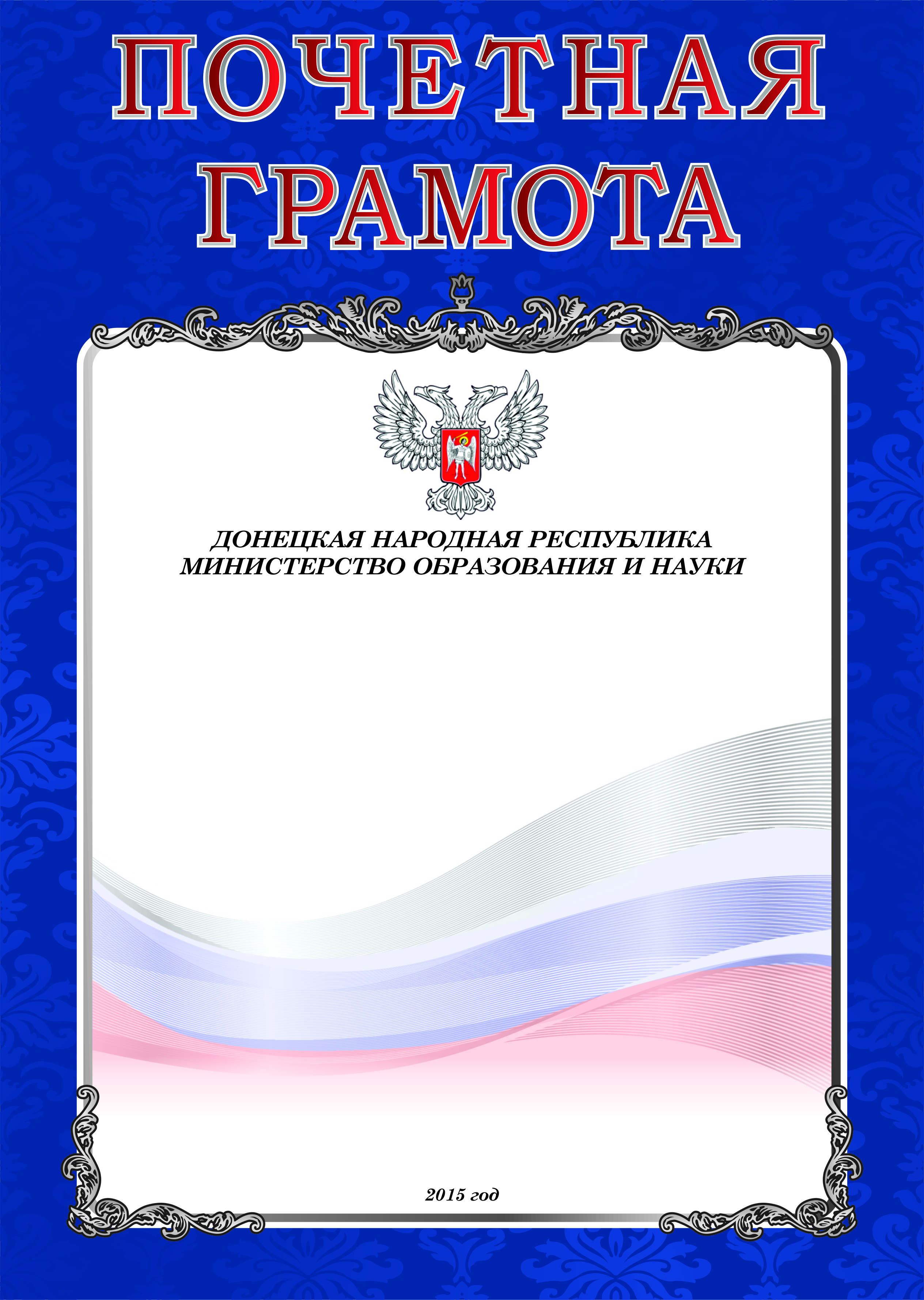                                                                    «Продолжение приложения 3»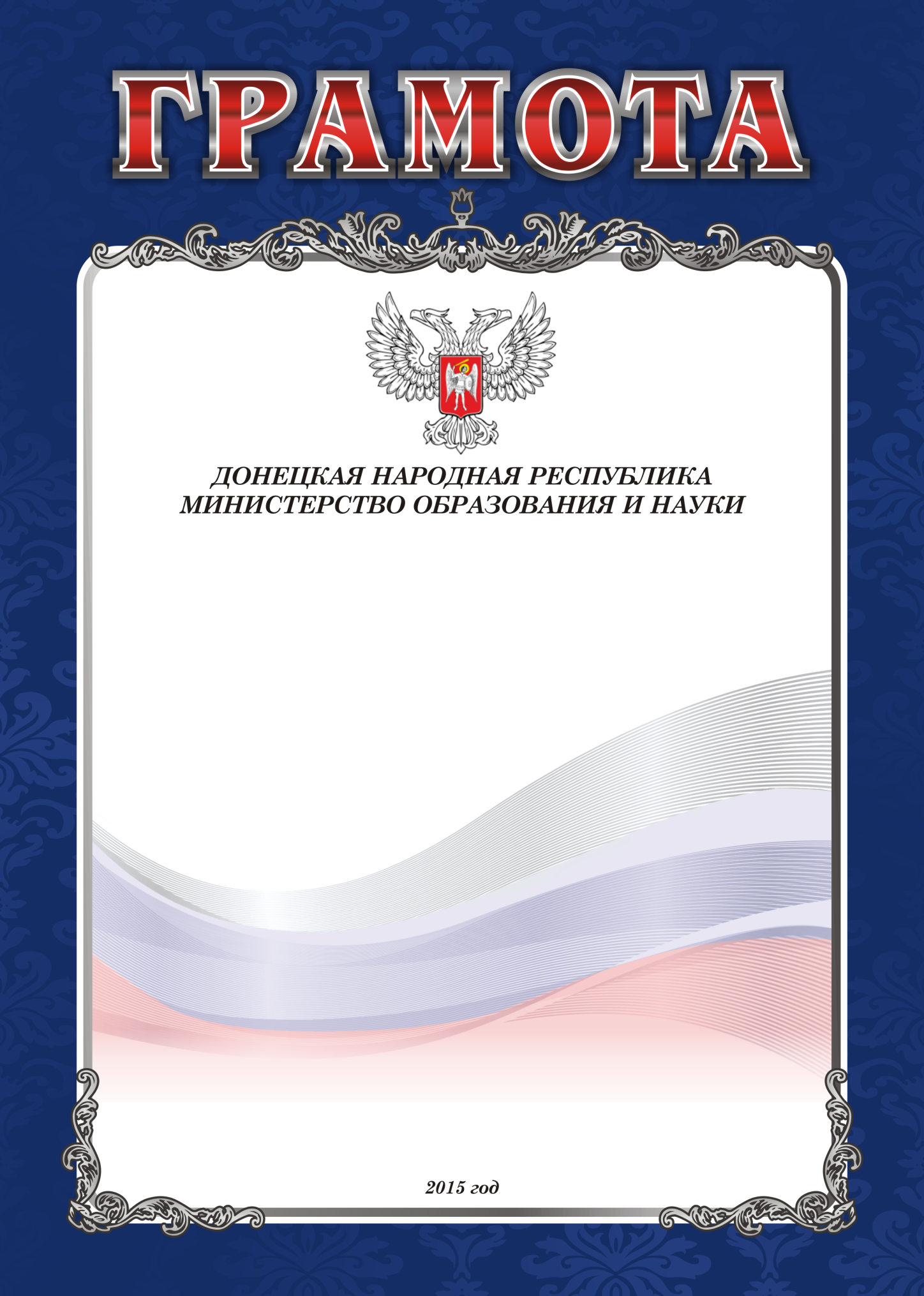 							      «Продолжение приложения 3»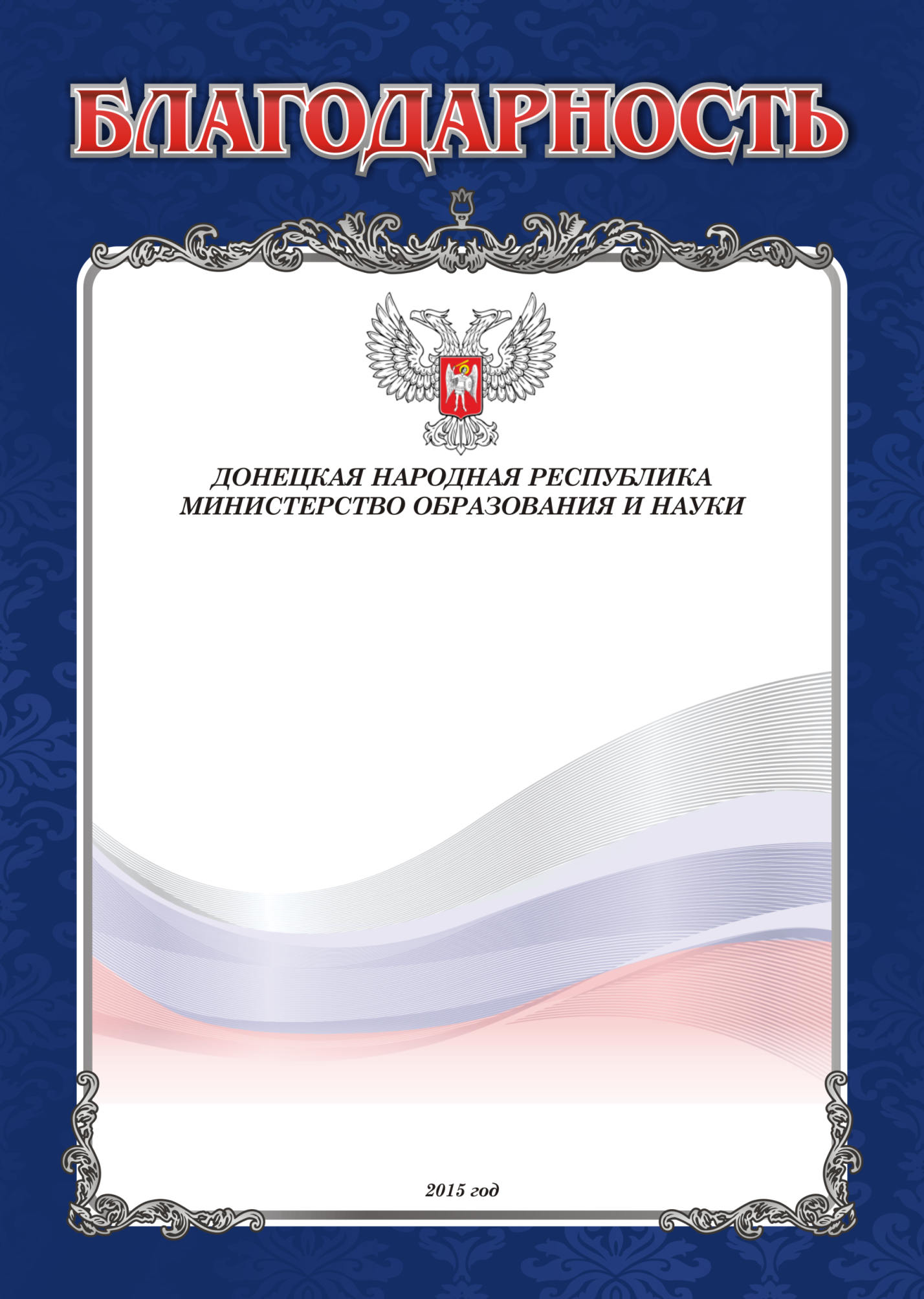 